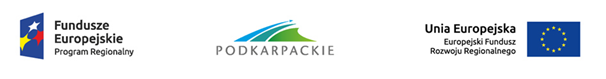 Znak : G.271.2.2017					                          Dukla  03.02.2017 r.Zawiadomienie o unieważnieniu postepowaniaDziałając na podstawie art. 93 ust. 3 ustawy z dnia 29 stycznia 2004 r. – Prawo zamówień publicznych (Dz. U. z 2015 r. , poz. 2164 ze zm.), w związku z art. 146 ust.6 Pzp Zamawiający informuje, że postępowanie  o udzielenie zamówienia publicznego prowadzonego w trybie przetargu nieograniczonego: Wdrożenie e-usług oraz usługi i dostawy towarzyszące w ramach projektu „Podniesienie efektywności  i dostępności e-usług w zakresie zarządzania oświatą w Gminie Dukla” Zadanie Nr 1: Dostawa sprzętu komputerowego i urządzeń mobilnychZadanie Nr 2: Dostawa Oprogramowaniazostało unieważnione na podstawie art. 93 ust. 1 pkt 7) ustawy Pzp, gdyż jest ono obarczone niemożliwą do usunięcia wadą, uniemożliwiającą zawarcie niepodlegającej unieważnieniu umowy w sprawie zamówienia publicznego, wynikającą z dokonania przez Zamawiającego czynności z naruszeniem art. 29 ust. 1 i 2 w zw. z art. 7 ust. 1 Pzp.Uzasadnienie:Po otwarciu ofert, w trakcie trwania czynności ich badania, Zamawiający powziął informację o dokonaniu nieprawidłowego opisu przedmiotu zamówienia Załącznik Nr 9 do SIWZ oraz wymaganych dokumentów jakie należało złożyć na etapie składania ofert.Zadanie częściowe nr 1, dostawa sprzętu komputerowego i urządzeń mobilnych.W poz. 17 Certyfikaty i standardy znalazł się zapis:- Certyfikaty ISO9001:2000 dla producenta sprzętu ( należy załączyć do oferty),- Deklaracje zgodności CE ( załączyć do oferty),W pkt VII Oświadczenia, które każdy Wykonawca zobowiązany jest złożyć wraz z ofertą; brak takiego zapisu.Zamawiający w ogłoszeniu  oraz w SIWZ nie przewidział zgodnie z art. 24 aa tzw. „odwrotnego badania ofert”.Wada na obecnym etapie postępowania ma charakter nieusuwalny. Wskazany opis przedmiotu zamówienia jest elementem znaczącym i warunkującym złożenie prawidłowej, niepodlegającej odrzuceniu oferty przez zainteresowanych Wykonawców. Zgodnie  z dyspozycją art. 93 ust. 1 pkt 7 w zw. z art. 146 ust. 6 ustawy Pzp Zamawiający unieważnia postępowanie o udzielenie zamówienia, jeśli postępowanie obarczone jest niemożliwą do usunięcia wadą uniemożliwiającą zawarcie niepodlegającej unieważnieniu umowy w sprawie zamówienia publicznego. Dokonana przez Zamawiającego czynność opisu przedmiotu zamówienia                             z naruszeniem przepisów ustawy miała wpływ na wynik postępowania.  W przedmiotowym postępowaniu Zamawiający konstruując zapisy SIWZ niepoprawnie wprowadził niejednoznaczne zapisy w opisie przedmiotu zamówienia co do zakresu żądanych dokumentów. Niejednoznacznie opisane dokumenty jakie należało złożyć na etapie składania ofert doprowadziły do zawężenie kręgu Wykonawców. Nie jest możliwe w toku badania i oceny ofert dokonywanie zmian w opisie przedmiotu zamówienia. W takim przypadku Zamawiający co najwyżej może rozważać unieważnienie postępowania tak jak to wynika z przepisu art. 93 ust. 1 pkt 7 ustawy Pzp i zostało potwierdzone w ugruntowanym orzecznictwie (wyrok KIO z dnia 20 czerwca 2012 r., sygn. akt: KIO 1184/12 oraz wyrok KIO z dnia 18.04 2013 r. sygn. akt KIO 532/13). Ponadto zgodnie z treścią wyroku Sądu Okręgowego w Białymstoku z dnia 28 kwietnia 2006 r., II CA 218/06, „…wprowadzanie zmian w SIWZ dopiero po upływie terminu składania ofert stanowi rażące naruszenie Pzp i narusza warunki udziału wykonawców w postępowaniu o zamówienie publiczne.” Niejednoznacznie opisane dokumenty jakie należało złożyć na etapie składania ofert mają wpływ na wynik przedmiotowego postępowania, gdyż każdy z potencjalnych Wykonawców powinien pozyskać informacje o istotnym znaczeniu dla przygotowania oferty i jej obligatoryjnych elementów.  Powyższe zatem w pełni uzasadnia unieważnienie niniejszego postępowania na podstawie przesłanki z art. 93 ust.1 pkt 7 z związku z art. 146 ust.1 pkt 6 oraz art. 29 ust.1 i 2 w zw. z art. 7 ust. 1 Pzp , gdyż naruszenie przepisów uniemożliwia zawarcie niepodlegającej unieważnieniu umowy. Otrzymują:OPTeam S.A.        Tajęcina 113,  36-002 Jasionka– Lider KonsorcjumSOLVEO Sp. z o.o.  Jasionka 954, 36-002 Jasionka - Konsorcjant http://bip.dukla.pl// a/a